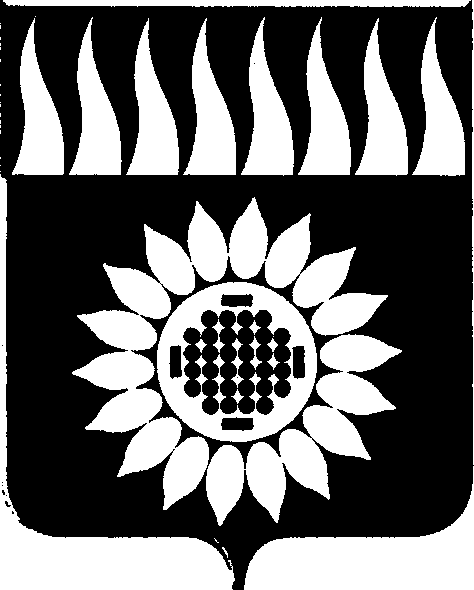 ГОРОДСКОЙ ОКРУГ ЗАРЕЧНЫЙД У М Аседьмой созыв________________________________________________________________________________________________ТРИДЦАТЬ СЕДЬМОЕ ОЧЕРЕДНОЕ ЗАСЕДАНИЕР Е Ш Е Н И Е28.03.2024 № 36-Р О внесении изменений в Правила благоустройства территории городского круга Заречный, утвержденные решением Думы городского округа Заречный от 01.03.2018 № 12-Р В соответствии с Федеральным законом от 06.10.2003 № 131-ФЗ «Об общих принципах организации местного самоуправления в Российской Федерации», Законом Свердловской области от 14.11.2018 № 140-ОЗ «О регулировании отдельных отношений в сфере благоустройства территории муниципальных образований, расположенных на территории Свердловской области», на основании ст. 25 Устава городского округа Заречный	Дума решила:1. Внести в Правила благоустройства территории городского круга Заречный, утвержденные решением Думы городского округа Заречный от 01.03.2018 № 12-Р с изменениями, внесенными решениями Думы городского округа Заречный от 27.06.2019 г. № 66-Р, от 29.10.2020 № 79-Р, от 25.03.2021 № 26-Р, следующие изменения и дополнения:1.1. Пункт 1.1. изложить в следующей редакции: «1.1. Настоящие Правила, в соответствии с требованиями действующего законодательства Российской Федерации и Свердловской области, строительными, санитарными нормативами и правилами, государственными стандартами, техническими регламентами, иными нормами и правилами устанавливают единые требования по сохранению благоустройства, обеспечению чистоты и поддержанию порядка на территории городского округа Заречный (включая освещение улиц, озеленение территории, установку указателей с наименованиями улиц и номерами домов, размещение и содержание малых архитектурных форм), устанавливают единые требования по содержанию зданий (включая жилые дома), сооружений и земельных участков, на которых они расположены, к внешнему виду фасадов и ограждений соответствующих зданий и сооружений, определяют перечень работ по благоустройству и периодичность их выполнения, устанавливают порядок участия собственников зданий (помещений в них) и сооружений в благоустройстве прилегающих территорий (далее - Правила, городской округ соответственно) и применяются во взаимосвязи с ними.».1.2. Пункт 1.3. дополнить подпунктами 1.3.18.1, 1.3.46 следующего содержания: «1.3.18.1. Паспорт фасадов - документ в виде текстовых и графических материалов, отображающих информацию о внешнем оформлении фасадов существующего здания, строения, сооружения, его конструктивных элементах, о размещении дополнительных элементов и устройств.»;«1.3.46. Придомовая территория - территория, часть земельного участка многоквартирного жилого дома, группы домов, примыкающая к жилым зданиям, находящаяся в преимущественном пользовании жителей домов и предназначенная для обеспечения бытовых нужд и досуга жителей дома (домов). Придомовая территория отделена от внутриквартальных территорий.».1.3. Название раздела 2 изложить в следующей редакции:«2. ОБЩИЕ ТРЕБОВАНИЯ К СОДЕРЖАНИЮ И БЛАГОУСТРОЙСТВУ ТЕРРИТОРИЙ». 1.4. Пункт 2.1. дополнить абзацем следующего содержания:«Обязанность по содержанию прилегающих территорий определяется соглашением о содержании прилегающих территорий, заключенным между физическими лицами и (или) юридическими лицами с администрацией городского округа Заречный.».1.5. Раздел 2 дополнить пунктом 2.3.24. следующего содержания: «2.3.24. Размещать антенно-мачтовые сооружения на расстоянии ближе 50 метров от границ земельных участков, на которых расположены многоквартирные дома, жилые дома, садовые дома или земельных участков, на которых возможно размещение многоквартирных домов, жилых домов, садовых домов.».1.6. Пункт 7.1. изложить в следующей редакции: «7.1. Физические и юридические лица обязаны осуществлять либо обеспечивать за счет собственных средств содержание ограждений, фасадов зданий, строений и сооружений, принимать меры по поддержанию в надлежащем состоянии в соответствии с установленными требованиями и настоящими Правилами, а также выполнять иные обязанности и соблюдать запреты, установленные настоящими Правилами. Общими требованиями к изменению внешнего вида фасада являются:- согласованность элементов фасада с общим архитектурным решением фасада;- единый характер и принцип размещения в пределах фасада всех его элементов;- установка элементов фасада без ущерба внешнему виду и физическому состоянию фасада;- использование материалов высокого качества, с длительным сроком сохранения их декоративных и эксплуатационных качеств;- безопасность для граждан;- удобство эксплуатации, обслуживания, ремонта фасада.».1.7. Раздел 9 изложить в следующей редакции: «9. ТРЕБОВАНИЯ К ОПРЕДЕЛЕНИЮ ГРАНИЦ ПРИЛЕГАЮЩИХ ТЕРРИТОРИЙ9.1. Границы прилегающей территории определяются в отношении территории общего пользования, которая имеет общую границу со зданием, строением, сооружением, земельным участком. Границы прилегающей территории не определяются в отношении многоквартирного дома, земельный участок под которым не образован или образован по границам такого дома.9.2. Границы прилегающей территории определяются с учетом расположения зданий, строений, сооружений, земельных участков в существующей застройке, вида их разрешенного использования, их площади, протяженности общей границы, максимальной и минимальной площади прилегающей территории.9.3. Границы прилегающей территории определяются с учетом следующих требований:9.3.1. В отношении каждого здания, строения, сооружения, земельного участка могут быть установлены границы только одной прилегающей территории;9.3.2. Установление общей прилегающей территории для двух и более зданий, строений, сооружений, земельных участков не допускается, за исключением случая, когда строение или сооружение, в том числе объект коммунальной инфраструктуры, обеспечивает исключительно функционирование другого здания, строения, сооружения, в отношении которого определяются границы прилегающей территории;9.3.3. Пересечение границ прилегающих территорий не допускается, за исключением случая установления общих (смежных) границ прилегающих территорий;9.3.4. Внутренняя часть границ прилегающей территории устанавливается по границе здания, строения, сооружения, земельного участка, в отношении которого определяются границы прилегающей территории;9.3.5. Внешняя часть границ прилегающей территории устанавливается по границам земельных участков, образованных на территориях общего пользования, или по границам, закрепленным с использованием природных объектов или объектов искусственного происхождения, а также может иметь общие (смежные) границы с другими прилегающими территориями.9.4. Максимальная и минимальная площадь прилегающей территории может быть установлена дифференцированно в зависимости от расположения зданий, строений, сооружений, земельных участков в существующей застройке, вида их разрешенного использования, их площади, протяженности общей границы.9.5. Схемы границ прилегающих территорий городского округа Заречный указаны в Приложении № 2.9.6. Лица, ответственные за содержание прилегающей территории, перечень видов работ по содержанию прилегающей территории, определяются соглашением о содержании прилегающей территории, заключаемым физическими и юридическими лицами с администрацией городского округа Заречный.9.7. Соглашение о содержании прилегающей территории не влечет перехода права владения или (и) пользования прилегающей территорией к лицам, осуществляющим ее содержание.».1.8. Дополнить Правила благоустройства территории городского округа Заречный Приложением № 1 «Дизайн-код города Заречного» согласно приложению № 1.1.9. Дополнить Правила благоустройства территории городского округа Заречный Приложением № 2 «Схема границ прилегающих территорий городского округа Заречный» согласно приложению № 2.1.10. Дополнить Правила благоустройства территории городского округа Заречный Приложением № 3 «Бренд города Заречного «Заречный атомное сердце Урала»» согласно приложению № 3.2. Опубликовать настоящее решение в Бюллетене официальных документов городского округа Заречный и разместить на официальном сайте городского округа Заречный (www.gorod-zarechny.ru).Председатель Думы городского округа                                                А.А. КузнецовГлава городского округа                                                                        А.В. ЗахарцевПриложение № 1к решению Думы городского округа Заречныйот 28.03.2024 № 36-Р ДИЗАЙН-КОД ГОРОДА ЗАРЕЧНОГОИзображение в электронном видеПриложение № 2к решению Думы городского округа Заречныйот 28.03.2024 № 36-Р СХЕМЫ ГРАНИЦ ПРИЛЕГАЮЩИХ ТЕРРИТОРИЙ ГОРОДСКОГО ОКРУГА ЗАРЕЧНЫЙИзображение в электронном видеПриложение № 3к решению Думы городского округа Заречныйот 28.03.2024 № 36-Р БРЕНД ГОРОДА ЗАРЕЧНЫЙ«ЗАРЕЧНЫЙ АТОМНОЕ СЕРДЦЕ УРАЛА»Цветное изображение: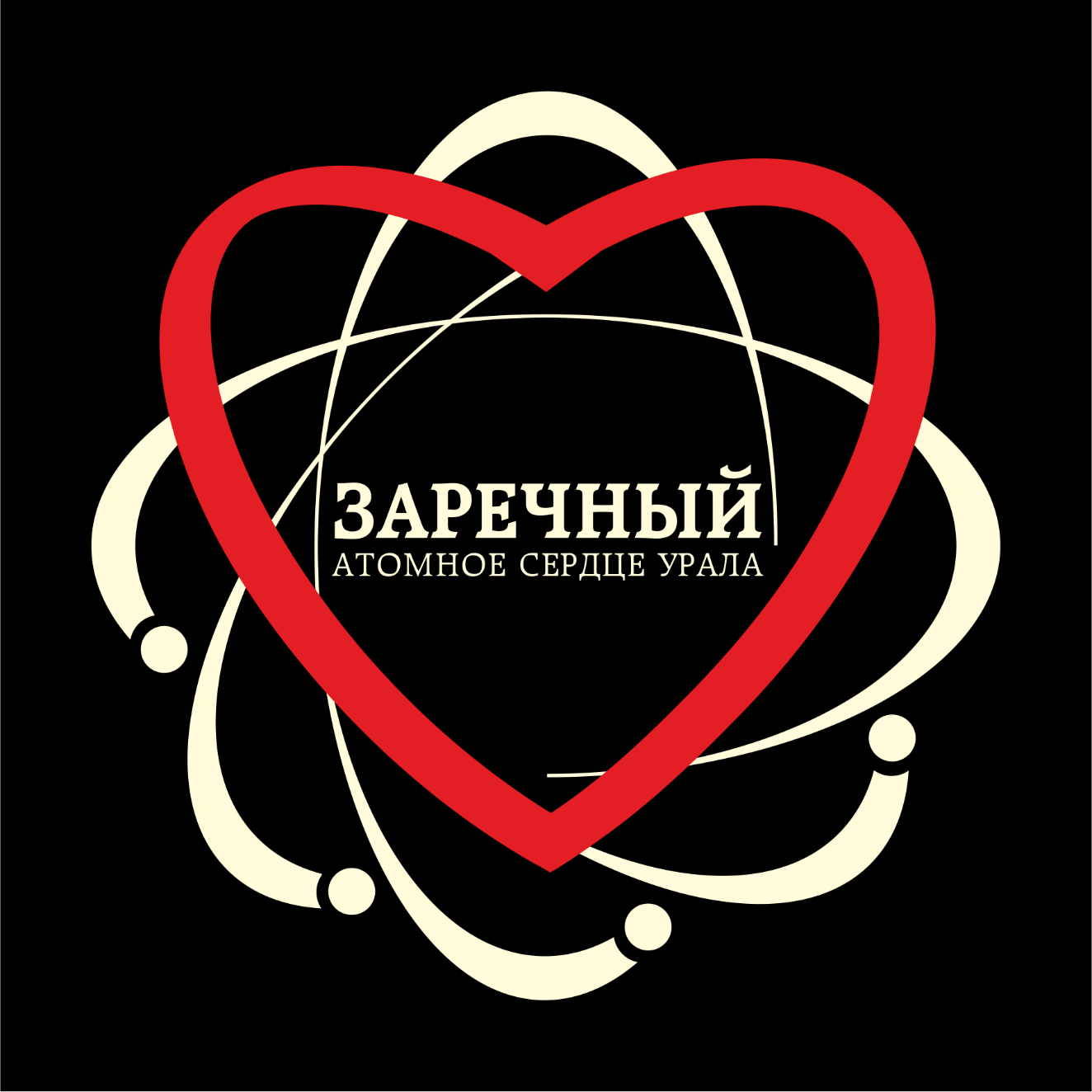 Монохромное изображение: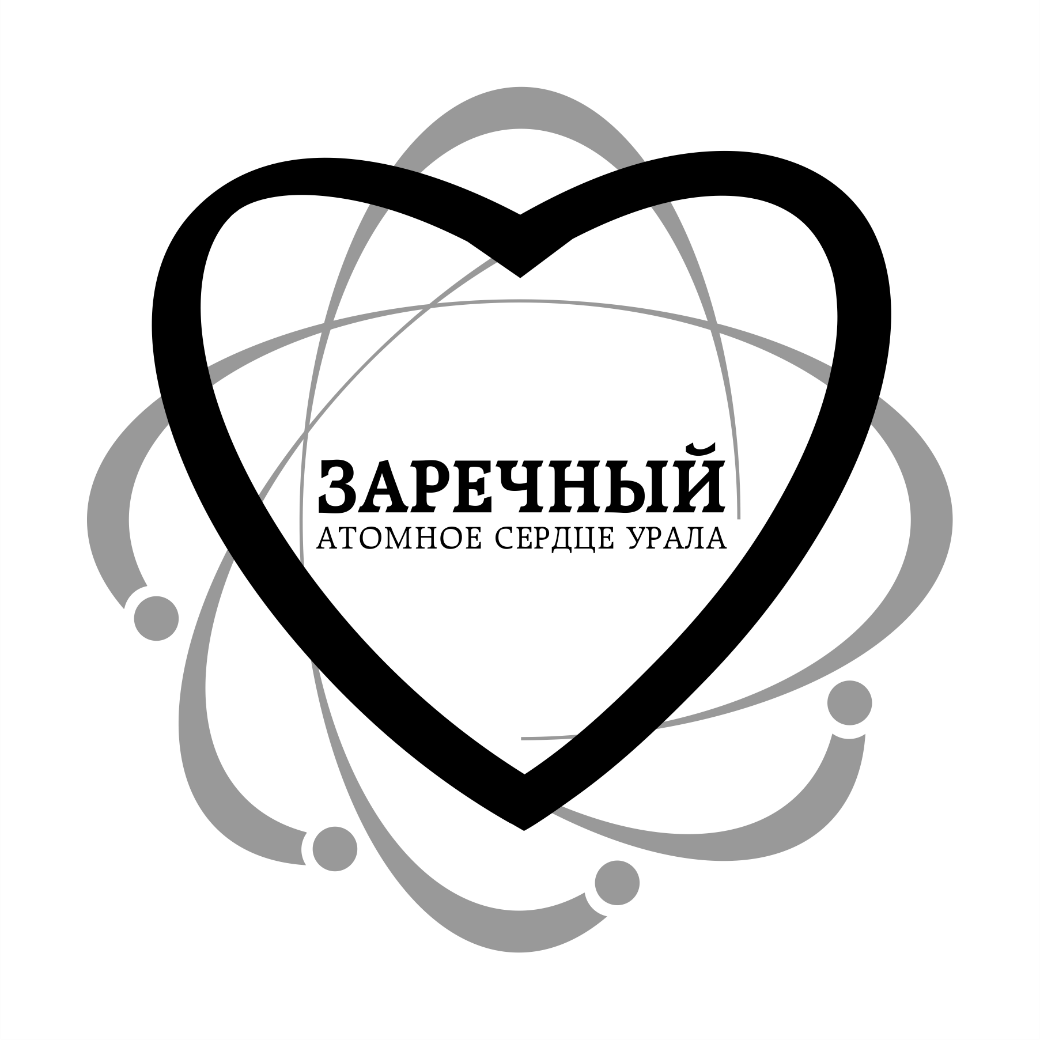 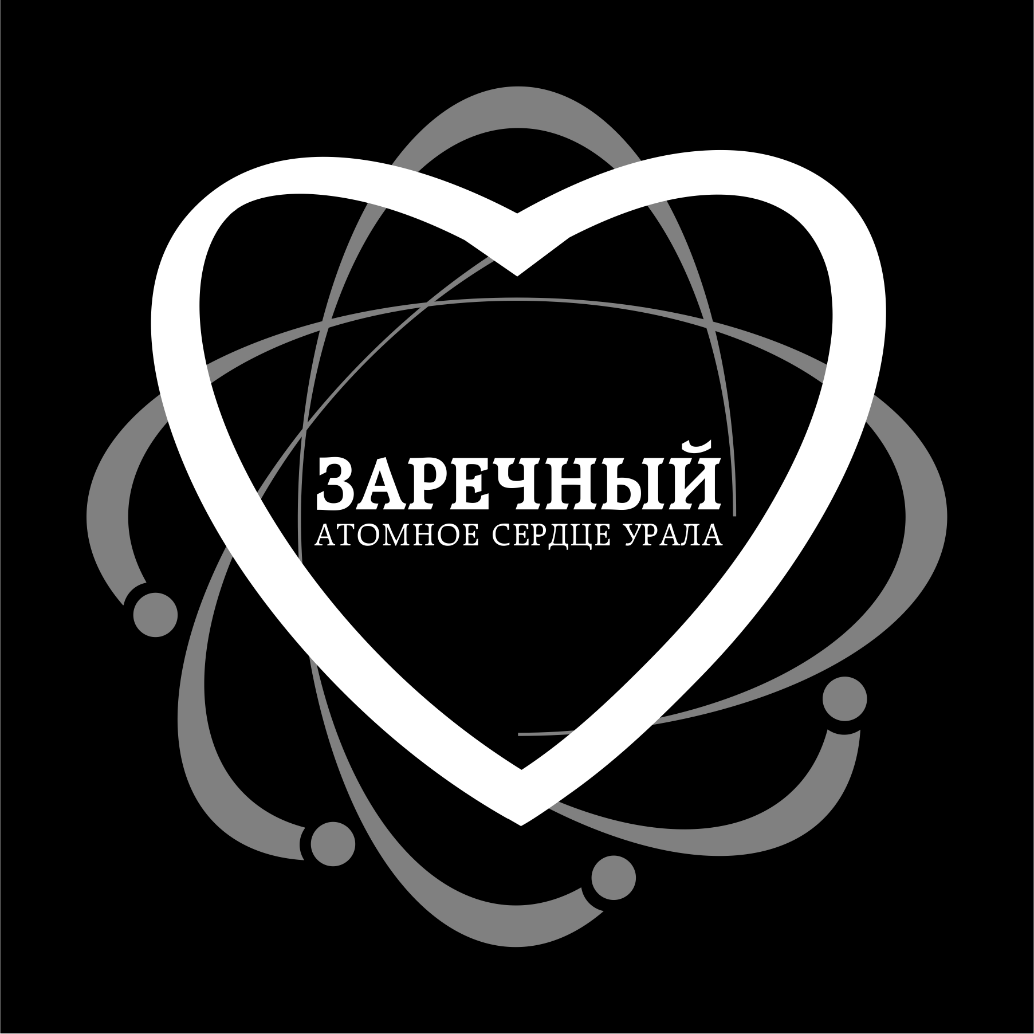 